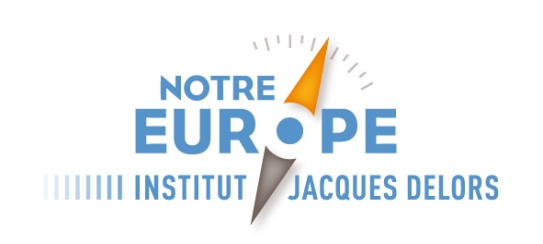 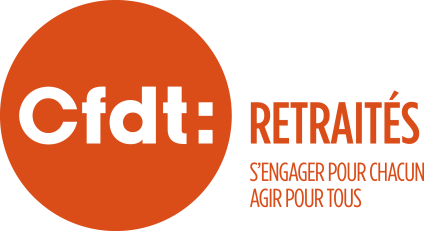 CONFERENCE  D’INFORMATION  EUROPEENNEDES   RETRAITE(E)S  CFDT  D’ALSACE  ET  DE  FRANCHE  COMTE24/25  OCTOBRE 2013STRASBOURGJeudi 24 octobre :11h 45 : Rendez-vous à l’hôtel Pax – 24 rue du Faubourg National 67000 – Strasbourg -
              Mot d’accueil par Jean-Pierre Bobichon, Conseiller de Jacques Delors auprès de   Notre Europe-Institut Jacques Delors.12h 00 : Déjeuner13h 30: Départ vers le Parlement Européen
13h 45: Rendez-vous devant le Parlement européen14h 00 : Rencontre avec Christelle Hamm – Attachée parlementaire de Catherine Trautman              et Visite du Parlement européen. Fonctionnement et rôle. Questions/réponses16h 30: Fin de travaux – Départ du PE vers l'Hôtel 
19h 30: Dîner au restaurant Vendredi 25 octobre : Lieu de la conférence :  URI CFDT – 305, avenue de Colmar – 67100 - Strasbourg9h 00 : Départ de l’Hôtel Pax vers  le lieu de la conférence.9h 30 : Rôle et Fonctionnement des institutions européennes par Jean-Pierre Bobichon – Conseiller de Jacques Delors auprès de l’association Notre Europe- Institut Jacques Delors11h 00: Pause11h 15 :  Questions/réponses12h 15 : Déjeuner13h 45 : L’actualité européenne et questions réponses par Jean-Pierre Bobichon15h 15 : pause15h 30 : Le panorama syndical européen et questions/réponses par Jean-Pierre Bobichon16h 30 : Fin des travaux.